PISANKI WIELKANOCNO – WIOSENNE.Zbliżają się Święta Wielkanocne, czas zdobienia pisanek, obrysuj po śladzie pisanki: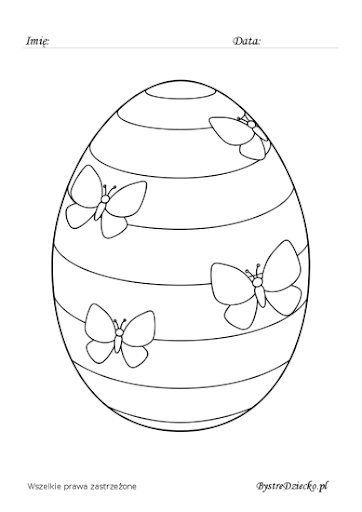 Przeczytaj wierszyk lub poproś rodzica:,,Pisanki” Krystyna Parnowska - RóżeckaPisanki, pisanki, jajka malowaneNie ma Wielkanocy bez barwnych pisanekPisanki, pisanki, jajka koloroweNa nich malowane bajki pisankoweNa jednej kogucik, a na drugiej słońceŚmieją się z trzeciej laleczki tańcząceNa czwartej kwiatuszki, a na piątej gwiazdkiNa każdej pisance piękne opowiastki.Spróbuj przepisać tekst – lub jego część:Pisanki, pisanki, jajka malowaneNie ma Wielkanocy bez barwnych pisanekPisanki, pisanki, jajka koloroweNa nich malowane bajki pisankoweNa jednej kogucik, a na drugiej słońceŚmieją się z trzeciej laleczki tańcząceNa czwartej kwiatuszki, a na piątej gwiazdkiNa każdej pisance piękne opowiastki.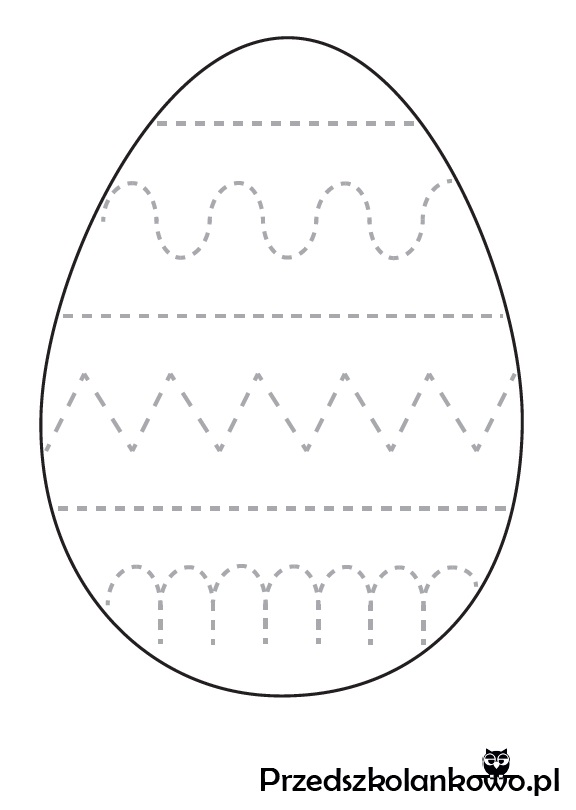 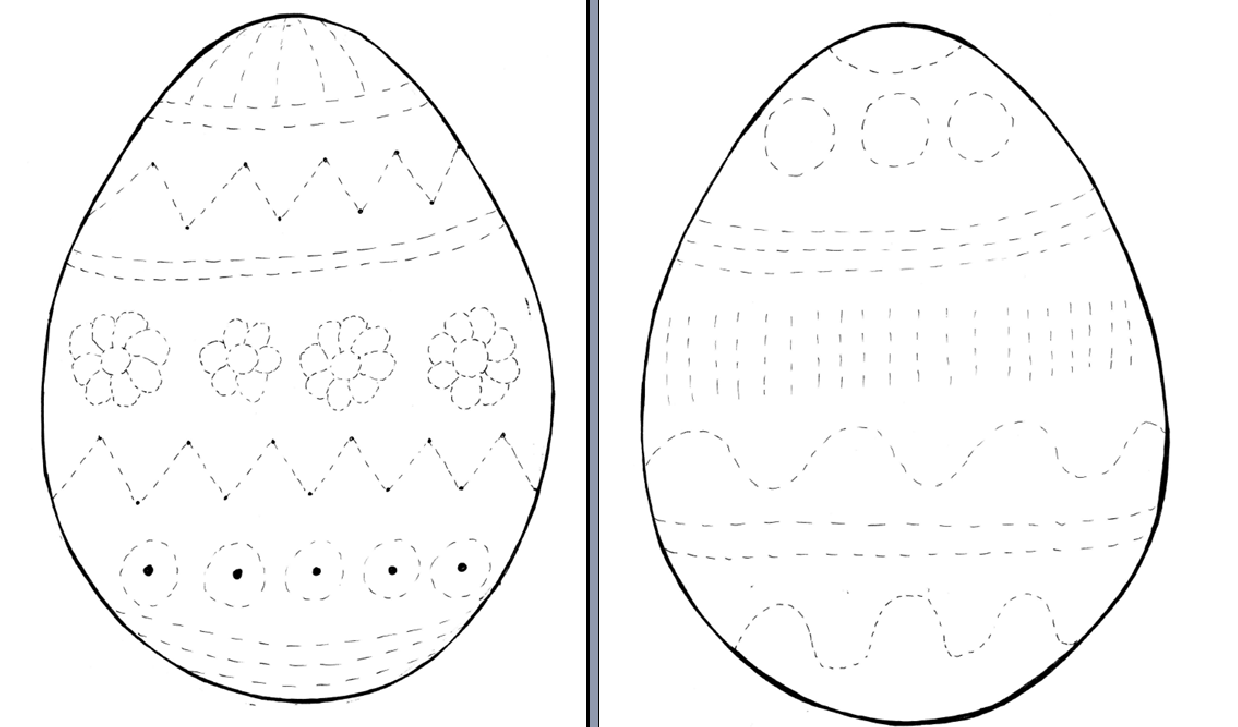 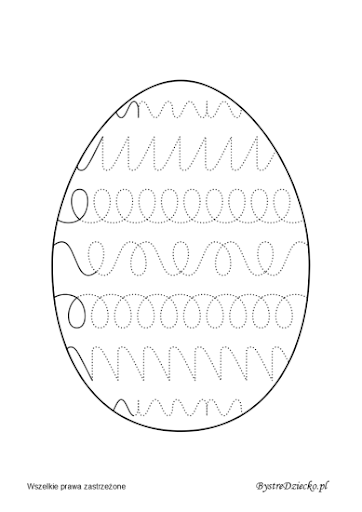 Pomaluj pisanki różnymi kolorami: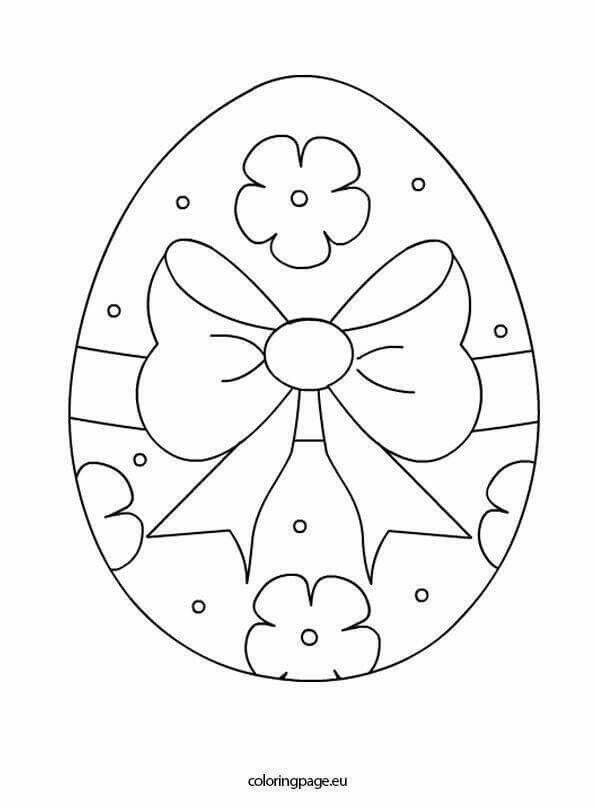 Pomaluj pisanki różnymi kolorami: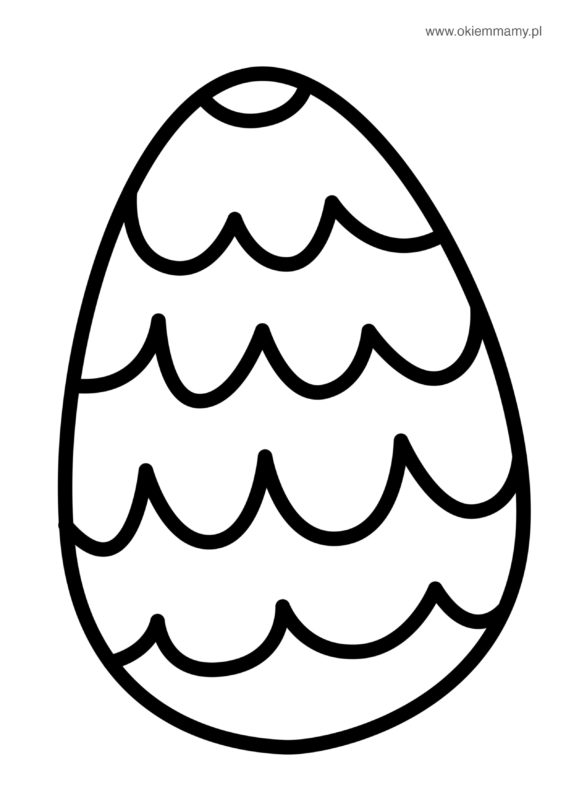 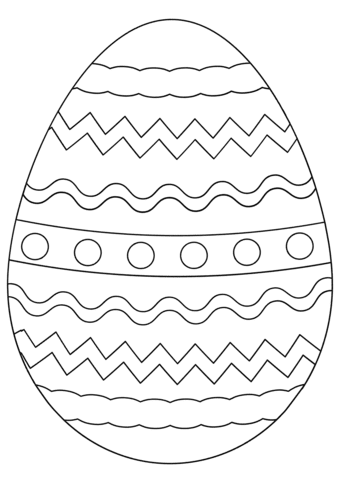 Naklej kolorowe paski z bibuły lub wydzieranki z wycinanek: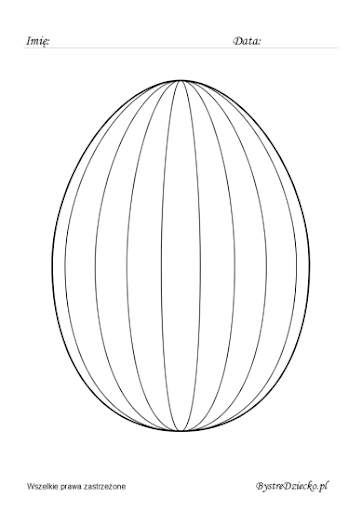 Proszę wyciąć elementy i skleić kurczaczka, można ozdobić farbami lub naklejkami: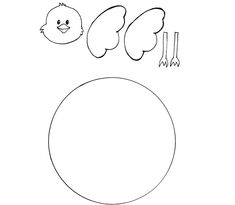 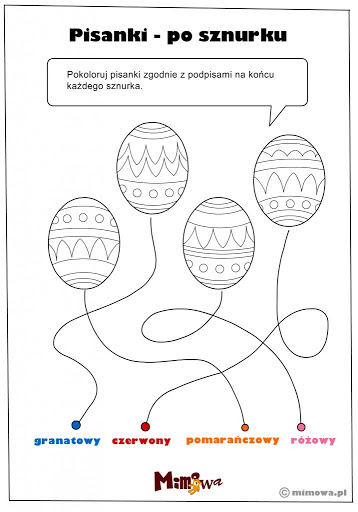 Policz ile jest kurczaczków: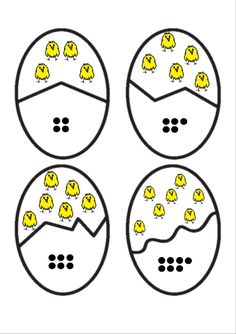 Policz:a/1+9=							2+8=3+7=4+6=5+5=6+4=7+3=8+2=9+1=b/10+2=11+8=13+9=22+2=34+8=54+5=21+3=34+7=23+5=12+4=21+2=P5roszę wyciąć jajeczka, zabawa polega na dopasowywaniu takich sa6mych /par/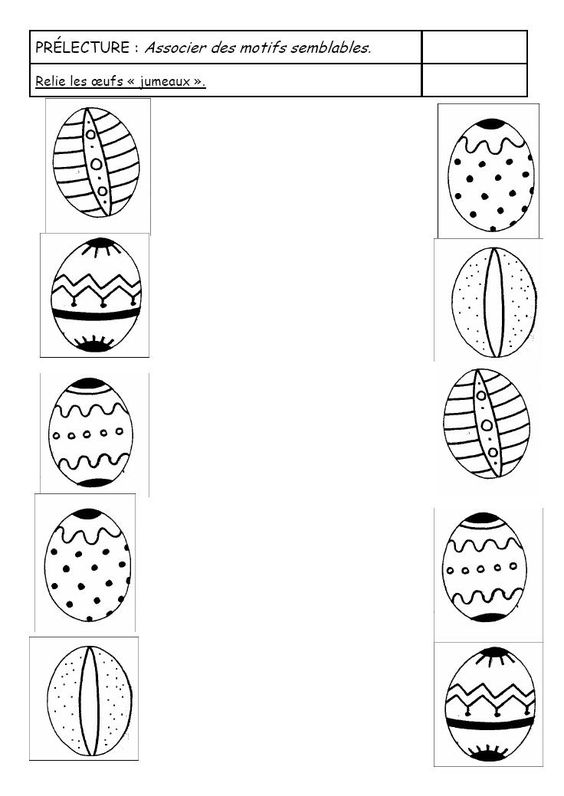 Posłuchaj piosenek i postaraj się zaśpiewać razem:Pisanki, pisanki - piosenka dla dzieci - YouTubePISANKI, KRASZANKI, SKARBY WIELKANOCNE...piosenki ...Święta tuż tuż ( WIELKANOC ).wmv - YouTubePolecam też wielkanocne bajki:Zou i Wielkanocny Królik Ep 29 - YouTubeMaks i Ruby: Wielkanoc Kapelusz/ Parada ... - YouTubeŚwinka Peppa i George malują pisanki na Wielkanoc - Bajka ...POWODZENIA I ZDROWIA ŻYCZĘ